§7371.  Polygraph Examiners Advisory Board1.  Establishment; advise commissioner.  The Polygraph Examiners Advisory Board, as established by Title 5, section 12004‑I, subsection 74‑H, shall act as an advisory board to the commissioner on issues relating to the licensing and regulation of polygraph examiners.[PL 2013, c. 316, §3 (NEW); PL 2013, c. 316, §5 (AFF).]2.  Members.  The board consists of 5 members appointed by the Governor as follows:A.  Two polygraph examiners, each of whom is a polygraph examiner for a state, county or municipal law enforcement agency;  [PL 2013, c. 316, §3 (NEW); PL 2013, c. 316, §5 (AFF).]B.  Two polygraph examiners who are polygraph examiners in a commercial field; and  [PL 2013, c. 316, §3 (NEW); PL 2013, c. 316, §5 (AFF).]C.  One member who represents the public.  [PL 2013, c. 316, §3 (NEW); PL 2013, c. 316, §5 (AFF).][PL 2013, c. 316, §3 (NEW); PL 2013, c. 316, §5 (AFF).]3.  Residency.  A member of the board must have been a resident of this State for at least 2 years immediately preceding the date of appointment.[PL 2013, c. 316, §3 (NEW); PL 2013, c. 316, §5 (AFF).]4.  Active engagement.  Except for the member of the board who represents the public, a member of the board must be actively engaged as a polygraph examiner on the date of appointment to the board.[PL 2013, c. 316, §3 (NEW); PL 2013, c. 316, §5 (AFF).]5.  Employment.  No 2 board members may be employed by the same employer.[PL 2013, c. 316, §3 (NEW); PL 2013, c. 316, §5 (AFF).]6.  Meetings.  The board shall meet as needed, but at least twice annually.[PL 2013, c. 316, §3 (NEW); PL 2013, c. 316, §5 (AFF).]7.  Terms.  Board members serve 3-year terms.[PL 2013, c. 316, §3 (NEW); PL 2013, c. 316, §5 (AFF).]8.  Vacancies.  If a vacancy occurs on the board, the Governor shall appoint a successor to fill the unexpired term.[PL 2013, c. 316, §3 (NEW); PL 2013, c. 316, §5 (AFF).]9.  Chair.  The board shall select from among its members a chair to serve for a 2-year term.[PL 2013, c. 316, §3 (NEW); PL 2013, c. 316, §5 (AFF).]10.  Powers and duties.  The board shall:A.  Advise the commissioner on proposed rules;  [PL 2013, c. 316, §3 (NEW); PL 2013, c. 316, §5 (AFF).]B.  At the request of the commissioner, review written examinations for polygraph examiner license applicants and provide advice regarding polygraph examiner internship requirements;  [PL 2013, c. 316, §3 (NEW); PL 2013, c. 316, §5 (AFF).]C.  At the request of the commissioner, provide advice on granting, suspending and revoking the licenses of polygraph examiners;  [PL 2013, c. 316, §3 (NEW); PL 2013, c. 316, §5 (AFF).]D.  Propose standards governing the conduct of persons licensed under this chapter, which may be incorporated by reference into rules adopted by the commissioner; and  [PL 2013, c. 316, §3 (NEW); PL 2013, c. 316, §5 (AFF).]E.  At the request of the commissioner, provide advice and information on any matters the commissioner determines appropriate or necessary to administer this chapter.  [PL 2013, c. 316, §3 (NEW); PL 2013, c. 316, §5 (AFF).][PL 2013, c. 316, §3 (NEW); PL 2013, c. 316, §5 (AFF).]SECTION HISTORYPL 2013, c. 316, §3 (NEW). PL 2013, c. 316, §5 (AFF). The State of Maine claims a copyright in its codified statutes. If you intend to republish this material, we require that you include the following disclaimer in your publication:All copyrights and other rights to statutory text are reserved by the State of Maine. The text included in this publication reflects changes made through the First Regular and Frist Special Session of the 131st Maine Legislature and is current through November 1, 2023
                    . The text is subject to change without notice. It is a version that has not been officially certified by the Secretary of State. Refer to the Maine Revised Statutes Annotated and supplements for certified text.
                The Office of the Revisor of Statutes also requests that you send us one copy of any statutory publication you may produce. Our goal is not to restrict publishing activity, but to keep track of who is publishing what, to identify any needless duplication and to preserve the State's copyright rights.PLEASE NOTE: The Revisor's Office cannot perform research for or provide legal advice or interpretation of Maine law to the public. If you need legal assistance, please contact a qualified attorney.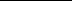 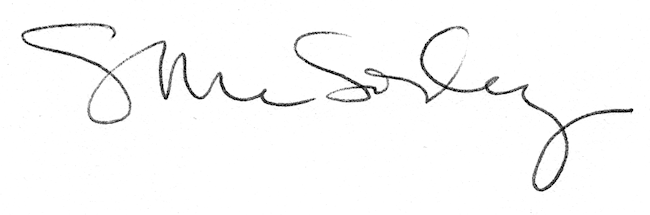 